Pi Chapter Welcome Meeting Minutes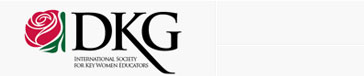 Saturday, August 24, 2013Central Library, Browning Event Room APresident Kathy Lutz called the meeting to order at 10:00 a.m.We recited the Pledge of Allegiance. Thought for the Day – Bonnie Beach shared a sweet and funny passage entitled ‘A Teacher’s Pledge’.  Committee Reports	Minutes – Recording Secretary Staci Kinman presented the minutes from the April 2013 meeting. Kathie Shipley made a motion to accept the minutes as written; Barbara Darling seconded the motion and the motion carried. It was decided that the minutes will be emailed out to members electronically.	Correspondence – Alicia Padgett, Corresponding Secretary, reported that a Congratulations card was sent to Debbie Hartz. Sympathy cards were sent to Kathy Kanowsky, Sue Schriber, Lois Vogel, Barbara Darling, and the families of Imogene Morrison and Barbara Sprinkle. A Get Well Soon card was sent to Kathie Shipley.   	Finance – Allana Hodge, Treasurer, reported that as of August 24, 2013, there is $4, 017.84 in the Scholarship Fund, $1867.48 in the Grant-in-Aid fund, and $2,443.39 in the Checking Account. The total of current assets is $8328.71. The grand total from our auction in April was $735.00. This year’s membership dues are $70 and are due at this time. Allana Hodge and Linda Hape proposed the budget for 2013-2014 as $6,730.00. Debbie Hartz moved to accept the budget as printed, Tamara Skinner seconded. President Lutz called for a vote; the motion carried.	Membership – Ann Lampkins, 1st Vice-President, shared the results from our Membership Profiles via a Power Point presentation. Most of our members are in the Baby Boomer and Traditionalist generations. She also shared information about our number of years in the society, our education, our positions, and our number of years in education. It was noted that we have limited cultural backgrounds represented in our Chapter.  We discussed ways to increase diversity in our membership. She also distributed a Recommendation for Membership form, (due by October) and some literature about who, where, and how to attract new members to our organization. All information regarding DKG, including membership, can be found at www.DKG.org. 	Literacy Day – Michelle Eykamp shared that Family Literacy Day is Saturday, September 21st at Washington Square Mall from 1-4 p.m. We will have a booth again this year, making our famous newspaper hats, and passing out bookmarks, pencils, and flyers. We need workers for 2 shifts; a sign-up sheet was passed around. Please volunteer and/or bring your family to this wonderful event! Unfinished Business Early Career Educators – President Lutz distributed a list of the EVSC new hires. Debbie Hartz shared that there are 125+ new teachers. Tamara Skinner, principal at Glenwood Leadership Academy, mentioned that she has many new teachers (24) and needs people to help mentor them. If anyone would like to volunteer please contact her. Please email Bonnie Beach any ideas and especially things that they already do for new hires. We will report all of our efforts to the state, per their request.New BusinessOfficer Nominations  - Debbie Hartz and her committee will be working on the slate of officers for the 2014-2016. The slate will be presented in February. State Convention Report – Kathy Lutz wrote a report in our last newsletter. Our state officers are very committed to DKG and are working to promote education in positive, technologically-savvy ways! There was a lot of discussions about dues, which are NOT increasing at the state level.Letters to Gamma Theta Members – We sent letters of invitation to the 14 women who were members of the former Gamma Theta chapter, which has now closed. Reserve Membership – Evelyn Hatfield requests to have reserve membership. Tamara Skinner made the motion to grant her reserve membership; Ann Lampkins seconded the motion; motion carried. We thank Evelyn for her years of committed membership to Pi Chapter!  AnnouncementsPresident Lutz will be attending the State Executive Board Meeting on September 7th. Congratulations  Debbie Hartz, who won the Hoosier Educator of the Year award!Delta Kappa Gamma Song – Laurel Vaughn led us in our song.Since there was no further business to discuss, Barbara Darling motioned to adjourn the meeting, Debbie Hartz seconded the motion; motion carried. The meeting adjourned at 11:02 a.m.Program – Evansville Police Chief Billy Bolin (EVSC alumni) presented about the new EPD program for local schools, “Choose Not to Lose”. Our next meeting is at the Koch Planetarium (Evansville Museum) on October 19th at 9:30.Respectfully submitted, Staci Kinman    Recording Secretary